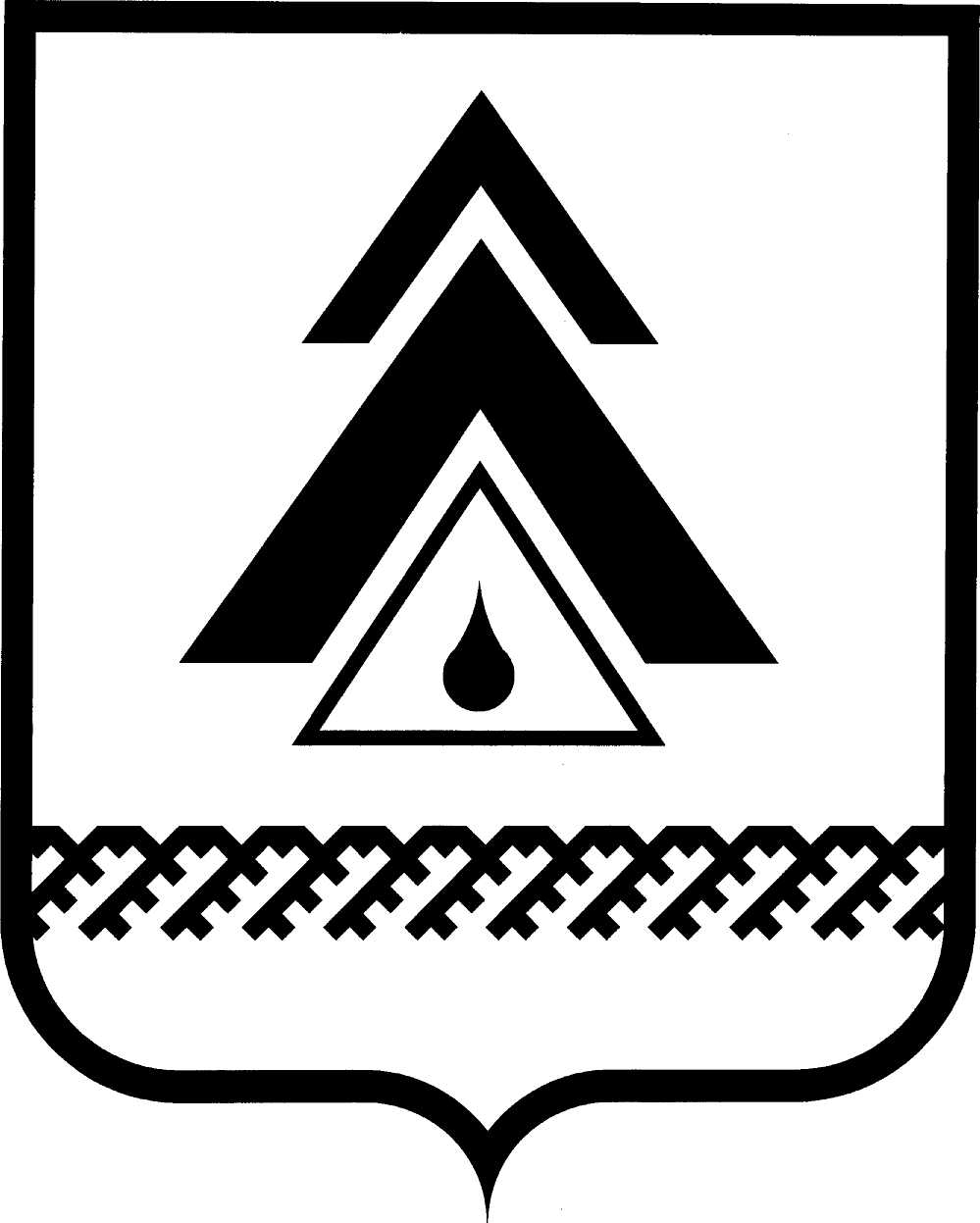 ДУМА НИЖНЕВАРТОВСКОГО РАЙОНАХанты-Мансийского автономного округа - ЮгрыРЕШЕНИЕ(проект)О внесении изменений в приложение к решению думы района от 12.07.2016 № 49 «О Порядке компенсации стоимости санаторно-курортных путевок лицам, замещавшим муниципальные должности, вышедшим на пенсию, муниципальным служащим, вышедшим на пенсию»В целях уточнения документов, представляемых при компенсации стоимости санаторно-курортных путевок лицам, замещавшим муниципальные должности, вышедшим на пенсию, муниципальным служащим, вышедшим на пенсию, руководствуясь Уставом Нижневартовского районаДума района РЕШИЛА:1. Внести изменения в приложение к решению думы района от 12.07.2016 № 49 «О Порядке компенсации стоимости санаторно-курортных путевок лицам, замещавшим муниципальные должности, вышедшим на пенсию, муниципальным служащим, вышедшим на пенсию»:1.1. В приложении 1 к Порядку компенсации стоимости санаторно-курортных путевок лицам, замещавшим муниципальные должности, вышедшим на пенсию, муниципальным служащим, вышедшим на пенсию пункт 5 дополнить словами «или выписка из реестра лицензий».1.2. В приложении 2 к Порядку компенсации стоимости санаторно-курортных путевок лицам, замещавшим муниципальные должности, вышедшим на пенсию, муниципальным служащим, вышедшим на пенсию пункт 6 дополнить словами «или выписка из реестра лицензий».2. Решение опубликовать (обнародовать) на официальном веб-сайте администрации Нижневартовского района (www.nvraion.ru) и в приложении «Официальный бюллетень» к газете «Новости Приобья».3. Решение вступает в силу после его официального опубликования (обнародования).4. Контроль за выполнением решения возложить на постоянную комиссию по бюджету, налогам, финансам и социально-экономическим вопросам Думы района (Е.Г. Поль).от ____________г. Нижневартовск                                                             № __         Председатель Думы района______________С.В. СубботинаГлава района ______________Б.А. Саломатин   